Αίτηση πρόσβασης στα προσωπικά δεδομένα∆ιατηρείται σε έντυπη/ηλεκτρονική μορφή από τον ΥΕ/ΕΕ.Παρακαλώ όπως με ενημερώσετε αν τα προσωπικά μου δεδομένα υφίστανται επεξεργασία. Στην περίπτωση που υφίστανται επεξεργασία, επιθυμώ να με ενημερώσετε:Γιατί έχουν καταχωρηθεί/ υφίστανται επεξεργασία τα προσωπικά μου δεδομένα Ποια ακριβώς προσωπικά μου δεδομένα έχουν καταχωρηθεί/ υφίστανται επεξεργασία Ποιοι έχουν πρόσβαση στα προσωπικά μου δεδομένα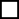 Για πόσο χρονικό διάστημα θα είναι καταχωρημένα/ υφίστανται επεξεργασία τα προ- σωπικά μου δεδομέναΠοια είναι τα δικαιώματά μου Ποια πηγή συλλέξατεΑπό πού λάβατε τα προσωπικά μου δεδομέναΕπιθυμώ λήψη ενός αντιγράφου των προσωπικών δεδομένων μου (ανάλογα με τον όγκο ενδέχεται να ζητηθεί η καταβολή εύλογου τέλους για διοικητικά έξοδα.)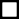 Επιλέξτε τον τρόπο που επιθυμείτε να ενημερωθείτε για την εξέλιξη της επεξεργασίας του αιτήματός σας:∆ηλώνω υπεύθυνα ότι όλα τα στοιχεία, που αναφέρονται στην Αίτηση είναι ακριβή και αληθή.ΕΝΗΜΕΡΩΣΗΑπαντάμε στα Αιτήματά σας δωρεάν χωρίς καθυστέρηση, και σε κάθε περίπτωση εντός(1) ενός μηνός από τότε που θα λάβουμε το αίτημά σας. Αν, όμως, το Αίτημά σας είναι πολύπλοκο ή υπάρχει μεγάλος αριθμός Αιτημάτων σας θα σας ενημερώσουμε εντός του μήνα αν χρειαστεί να λάβουμε παράταση άλλων (2) δύο μηνών εντός των οποίων θα σας απαντήσουμε. Αν τα Αιτήματά σας είναι προδήλως αβάσιμα ή υπερβολικά, ιδίως λόγω του επαναλαμβανόμενου χαρακτήρα τους, ο οργανισμός μας μπορεί να επιβάλει την καταβολή εύλογου τέλους, λαμβάνοντας υπόψη τα διοικητικά έξοδα για την παροχή της ενημέρω- σης ή την εκτέλεση της ζητούμενης ενέργειας ή να αρνηθεί να δώσει συνέχεια στο Αίτη- μά σας. Οι Αιτήσεις τηρούνται για 2 έτη από την παραλαβή τους.Τα προσωπικά δεδομένα που παρέχετε διά του παρόντος Αιτήματος επεξεργάζονται από τον οργανισμό μας με σκοπό την εξέταση ικανοποίησης του Αιτήματός σας σχετικά με την προστασία των προσωπικών σας δεδομένων (όπως απαιτεί ο Κανονισμός 679/2016/ΕΕ). Περιορίζονται στα απολύτως αναγκαία και δεν αφορούν ειδικές κατηγορίες δεδομένων ή δεδομένα σχετικά με ποινικές καταδίκες ή αδικήματα, ενδέχεται να έχουν πρόσβαση σε αυτά Εκτελούντες της Επεξεργασίας, όπως η ταχυδρομική εταιρεία με την οποία απο- στέλλεται η απάντησή μας σε εσάς. ∆εν σας απαντάμε κάνοντας χρήση αυτοματοποιημέ- νης λήψης αποφάσεων. Έχετε και επί αυτών τα δικαιώματα διόρθωσης, διαγραφής, περιο- ρισμού, αντίταξης στην επεξεργασία και υποβολής καταγγελίας στην ΑΠ∆ΠΧ.Ο∆ΗΓΙΕΣΠΡΟΣΟΧΗ! Για την άσκηση του δικαιώματός σας απαιτείται η αποστολή ΜΟΝΟ της παρού- σας Αίτησης και όχι άλλων εγγράφων. Τυχόν άλλα έγγραφα που αποσταλούν δεν θα λαμ- βάνονται υπόψη και θα καταστρέφονται άμεσα. Αν, για την διαμόρφωση απάντησης επί του Αιτήματος, είναι αναγκαία συμπληρωματικά αποδεικτικά έγγραφα θα επικοινωνήσου- με μαζί σας για να σας ζητήσουμε να μας τα αποστείλετε.Ημερομηνία: 	/ 	/ 20 	Ο – Η ∆ηλ. (Υπογραφή)ΑΙΤΗΣΗ ΠΡΟΣΒΑΣΗΣ ΣΤΑ ΠΡΟΣΩΠΙΚΑ ∆Ε∆ΟΜΕΝΑΠΡΟΣ: ΔΛΤΘ		ΑΡΙΘΜ. ΑΙΤΗΣΗΣ	ΗΜΕΡΟΜΗΝΙΑ(επωνυμία φορέα)ΣΤΟΙΧΕΙΑ ΑΙΤΟΥΝΤΟΣ:Ονοματεπώνυμο:∆ιεύθυνση:Στοιχεία επικοινωνίας (σταθερό/κινητό/email):Περιγραφή αιτήματος: «Πρόσβαση στα προσωπικά σας δεδομένα».